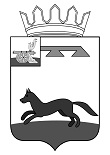 АДМИНИСТРАЦИЯ ВЛАДИМИРОВСКОГО СЕЛЬСКОГО ПОСЕЛЕНИЯХИСЛАВИЧСКОГО РАЙОНА СМОЛЕНСКОЙ ОБЛАСТИПОСТАНОВЛЕНИЕ     от 27 декабря 2021года                                                                                  № 32Об утверждении плана-графика                                                                                       перехода   на    предоставление                                                                                 муниципальных  услуг в электронной    форме, предоставляемых Администрацией     Владимировского  сельского поселения     Хиславичского района Смоленской областиВ соответствии со статьями 7, 43 Федерального закона от 06.10.2003 N 131-ФЗ "Об общих принципах организации местного самоуправления в Российской Федерации", пунктом 1 части 4 статьи 29 Федерального закона от 27.07.2010 N 210-ФЗ "Об организации предоставления государственных и муниципальных услуг", Устава муниципального образования Владимировского сельского поселения Хиславичского района Смоленской области.         Администрация Владимировского  сельского поселения Хиславичского района     Смоленской областиПОСТАНОВЛЯЕТ:1.Утвердить план-график перехода на предоставление муниципальных услуг в электронном виде, предоставляемых Администрацией Владимировского   сельского поселения Хиславичского района Смоленской области (Приложение   №1).           2.Настоящее постановление вступает в силу со дня его официального обнародования.           3.   Обнародовать и разместить настоящее постановление на официальном сайте Администрации МО «Хиславичский район».Глава муниципального образованияВладимировского сельского поселенияХиславичского района Смоленской области                                    А.Л.Митрофанов                                                                                                                   Приложение №1	УтвержденоПостановлением Администрации Владимировского сельского поселения Хиславичского районаСмоленской областиот 27.12.2021г. № 32	ПЛАН-ГРАФИКперехода на предоставление муниципальных услуг в электронном виде, предоставляемых Администрацией Владимировского сельского поселения Хиславичского района Смоленской областиЭТАПЫ ПЕРЕХОДАна предоставление муниципальных услуг в электронной форме№ п/пНаименование услугиСроки реализации этапов перехода на предоставление муниципальных услуг в электронном видеСроки реализации этапов перехода на предоставление муниципальных услуг в электронном видеСроки реализации этапов перехода на предоставление муниципальных услуг в электронном видеСроки реализации этапов перехода на предоставление муниципальных услуг в электронном видеСроки реализации этапов перехода на предоставление муниципальных услуг в электронном виде№ п/пНаименование услугиΙ этапΙΙ этап IΙI этапΙV этапV этап1.Оформление архивных справок, копии архивных документов, копий нормативно-правовых актов органов местного самоуправления, архивных выписок из похозяйственных книг о ранее зарегистрированных или проживающих гражданах.01.06.202201.06.202301.01.202401.01.202501.01.20262.Предоставление населению справок, выписок из домовых и похозяйственных книг.01.06.202201.06.202301.01.202401.01.202501.01.20263.Выдача характеристик (общественных) в отношении граждан, проживающих или зарегистрированных на территории Владимировского сельского поселения01.06.202201.06.202301.01.202401.01.202501.01.20264.Согласование и утверждение схемы расположения земельного участка на кадастровом плане территории01.06.202201.06.202301.01.202401.01.202501.01.20265.Предоставление объектов недвижимого имущества, находящегося в муниципальной собственности в аренду01.06.202201.06.202301.01.202401.01.202501.01.20266.Постановка заявителя в очередь на получение бесплатно в собственность (аренду) земельного участка, находящегося в муниципальной собственности.01.06.202201.06.202301.01.202401.01.202501.01.20267.Прием заявлений, документов, а также постановка граждан на учет в качестве нуждающихся в жилых помещениях.01.06.202201.06.202301.01.202401.01.202501.01.20268.Проведение муниципального жилищного контроля на территории Владимировского сельского поселения01.06.202201.06.202301.01.202401.01.202501.01.20269.Выдача решений о переводе или отказе в переводе жилого помещения в нежилое помещение и нежилое в жилое01.06.202201.06.202301.01.202401.01.202501.01.202610.Присвоение, изменение и аннулирование адресов объектам недвижимого имущества.01.06.202201.06.202301.01.202401.01.202501.01.202611.Заключение, расторжение, изменение договоров социального найма жилого помещения01.06.202201.06.202301.01.202401.01.202501.01.202612.Предоставление информации (выписок) из Реестра муниципального имущества01.06.202201.06.202301.01.202401.01.202501.01.202613.Осуществление муниципального контроля по соблюдению требований в сфере благоустройстве на территории Ленинского сельского поселения01.06.202201.06.202301.01.202401.01.202501.01.202614.Выдача согласия на приватизацию жилищного фонда муниципального образования Ленинское сельское поселение01.06.202201.06.202301.01.202401.01.202501.01.202615.Признание граждан проживающих на территории Владимировскогосельского поселения малоимущими в целях предоставления им жилых помещений по договорам социального найма01.06.202201.06.202301.01.202401.01.202501.01.202616.Рассмотрение уведомлений о проведении публичных мероприятий на территории Ленинского сельского поселения01.06.202201.06.202301.01.202401.01.202501.01.202617.Предоставление в аренду, собственность, постоянное (бессрочное) пользование, безвозмездное пользование земельных участков находящихся в муниципальной собственности Владимировского сельского поселения01.06.202201.06.202301.01.202401.01.202501.01.202618.Предоставление копия правовых актов Администрации Владимировского сельского поселения01.06.202201.06.202301.01.202401.01.202501.01.202619.Предоставление информации об очередности предоставления жилых помещений на условиях социального найма01.06.202201.06.202301.01.202401.01.202501.01.2026Этапы Содержание этапаΙ этапРазмещение информации об услуге в Сводном реестре государственных и муниципальных услуг и на Едином портале государственных и муниципальных услугΙΙ этапРазмещение на Едином портале государственных и муниципальных услуг форм заявлений и иных документов, необходимых для получения соответствующих услуг, и обеспечение доступа к ним для копирования и заполнения и в электронном видеIΙI этапОбеспечение возможности для заявителей в целях получения услуги представлять документы в электронном виде с использованием Единого портала государственных и муниципальных услугΙV этапОбеспечение возможности для заявителей осуществлять с использованием Единого портала государственных и муниципальных услуг мониторинг хода предоставления услуги (исполнения функций)V этапОбеспечение возможности получения результатов предоставления услуги в электронном виде на Едином портале государственных и муниципальных услуг, если это не запрещено федеральным законом